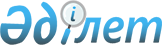 Об утверждении требований к рейтингу юридических лиц-нерезидентов Республики Казахстан, являющихся учредителями или акционерами банков второго уровня, организаций, осуществляющих инвестиционное управление пенсионными активами, открытых накопительных пенсионных фондов Республики Казахстан и страховых (перестраховочных) организаций-нерезидентов Республики Казахстан, создающих, имеющих дочерние страховые 
(перестраховочные) организации Республики Казахстан, и Перечня рейтинговых агентств, присваивающих данный рейтинг
					
			Утративший силу
			
			
		
					Постановление Правления Национального Банка Республики Казахстан от 4 июля 2003 года N 222. Зарегистрировано в Министерстве юстиции Республики Казахстан 30 июля 2003 года N 2417. Утратило силу - постановлением Правления Агентства Республики Казахстан по регулированию и надзору финансового рынка и финансовых организаций от 25 февраля 2006 года N 55 (V064139)



     В целях обеспечения финансовой устойчивости банков второго уровня, организаций, осуществляющих инвестиционное управление пенсионными активами, открытых накопительных пенсионных фондов, страховых (перестраховочных) организаций Республики Казахстан в соответствии с пунктами 5, 6 
 статьи 17 
, пунктом 1 
 статьи 18 
 Закона Республики Казахстан "О банках и банковской деятельности в Республике Казахстан", пунктом 1-1 
 статьи 36 
, пунктом 1-2 
 статьи 52 
 Закона Республики Казахстан "О пенсионном обеспечении в Республике Казахстан" и пунктом 4 
 статьи 32 
 Закона Республики Казахстан "О страховой деятельности", Правление Национального Банка Республики Казахстан постановляет:




     1. Установить, что следующие юридические лица-нерезиденты Республики Казахстан должны иметь долгосрочный рейтинг, присвоенный одним из рейтинговых агентств, установленных пунктом 2 настоящего постановления, не ниже присвоенного Республике Казахстан суверенного рейтинга (или соответствующего ему рейтинга):



     юридические лица, включая банки, приобретающие (имеющие) десять и более процентов акций банка-резидента Республики Казахстан;



     банки, создающие (имеющие) дочерние банки в Республике Казахстан;



     учредители и акционеры организации, осуществляющей инвестиционное управление пенсионными активами;



     учредители и акционеры открытого накопительного пенсионного фонда;



     страховые (перестраховочные) организации, создающие (имеющие) дочерние страховые (перестраховочные) организации в Республике Казахстан.



     Требования данного пункта не распространяются на случаи, соответствующие всем следующим условиям:



     наличие соглашения между уполномоченным органом Республики Казахстан по регулированию и надзору финансового рынка и финансовых организаций и уполномоченными органами по регулированию деятельности банков второго уровня, организаций, осуществляющих инвестиционное управление пенсионными активами, накопительных пенсионных фондов, страховых (перестраховочных) организаций другого государства, предусматривающего обмен информацией;



     наличие у банков второго уровня, организаций, осуществляющих инвестиционное управление пенсионными активами, накопительных пенсионных фондов, страховых (перестраховочных) организаций другого государства долгосрочного рейтинга не ниже "ВВ-" и страны их местонахождения суверенного рейтинга не ниже "ВВ-" или рейтингов аналогичного уровня, присвоенных одним из рейтинговых агентств, указанных в пункте 2 настоящего постановления. 


<*>






     Сноска. Пункт 1 с изменениями - постановлением Правления Агентства РК по регулированию и надзору финансового рынка и финансовых организаций от 25 октября 2004 года 


 N 304 


; от 26 марта 2005 года N 


 103 


.






     2. Утвердить следующий перечень рейтинговых агентств, присваивающих рейтинги юридическим лицам-нерезидентам Республики Казахстан, указанным в пункте 1 настоящего постановления, а также банкам-нерезидентам Республики Казахстан, зарегистрированным в оффшорных зонах или имеющим аффилиированных  лиц, зарегистрированных в оффшорных зонах, являющихся прямо или косвенно учредителями или акционерами банка-резидента Республики Казахстан:



     "Moody's Investors Service";



     "Standard & Poors";



     "Fitch";



     "Capital Intelligence". 


<*>






     Сноска. В пункт 2 внесены изменения - постановлением Правления Агентства РК по регулированию и надзору финансового рынка и финансовых организаций от 26 марта 2005 года N 


 103 


.






     3. Признать утратившим силу 
 постановление 
 Правления Национального Банка Республики Казахстан от 16 апреля 2001 года N 96 "Об утверждении минимального требуемого рейтинга юридических лиц-нерезидентов Республики Казахстан, включая банки, которые могут приобрести десять и более процентов акций банка-резидента Республики Казахстан, банков-нерезидентов Республики Казахстан, создающих (имеющих) дочерние банки в Республике Казахстан, и перечня рейтинговых агентств, устанавливающих данный рейтинг, а также рейтинг банков-нерезидентов, зарегистрированных в оффшорных зонах или имеющих аффилиированных лиц, зарегистрированных в оффшорных зонах, которые могут прямо или косвенно являться учредителями или акционерами банков-резидентов" (зарегистрированное в Реестре государственной регистрации нормативных правовых актов Республики Казахстан под N 1508, опубликованное 21 мая-3 июня 2001 года в изданиях Национального Банка Республики Казахстан "Казакстан Улттык Банкінін Хабаршысы" и "Вестник Национального Банка Казахстана" N 11 (208).




     4. 


(Пункт исключен - постановлением Правления Агентства РК по регулированию и надзору финансового рынка и финансовых организаций от 26 марта 2005 года N 


 103 


).






     5. Департаменту финансового надзора (Бахмутова Е.Л.):



     1) совместно с Юридическим департаментом (Шарипов С.Б.) принять меры к государственной регистрации в Министерстве юстиции Республики Казахстан настоящего постановления;



     2) в десятидневный срок со дня государственной регистрации в Министерстве юстиции Республике Казахстан довести настоящее постановление до сведения заинтересованных подразделений центрального аппарата, территориальных филиалов Национального Банка Республики Казахстан, банков второго уровня, организаций, осуществляющих инвестиционное управление пенсионными активами, открытых накопительных пенсионных фондов, страховых (перестраховочных) организаций Республики Казахстан.




     6. Контроль над исполнением настоящего постановления возложить на заместителя Председателя Национального Банка Республики Казахстан Сайденова А.Г.




     7. Настоящее постановление вводится в действие по истечении четырнадцати дней со дня государственной регистрации в Министерстве юстиции Республики Казахстан.

 



 

   Председатель




 Национального Банка


					© 2012. РГП на ПХВ «Институт законодательства и правовой информации Республики Казахстан» Министерства юстиции Республики Казахстан
				